                              ФИЗИЧЕСКАЯ КАРТА АВСТРАЛИИ	                             Автор:  _______________________________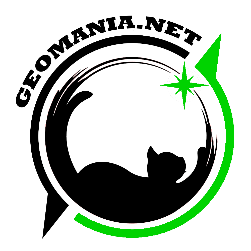 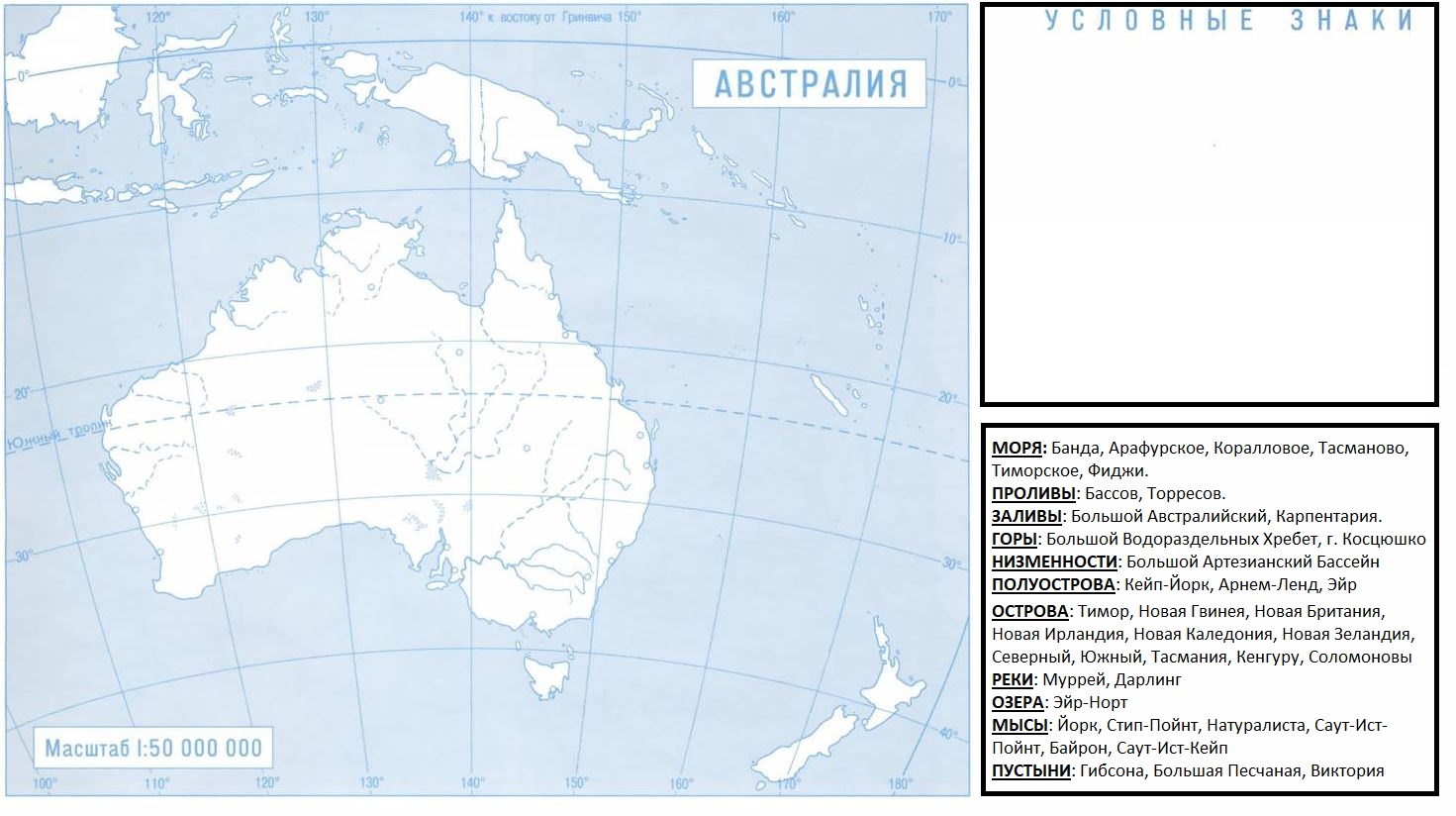 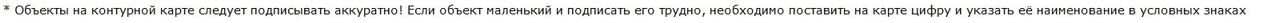 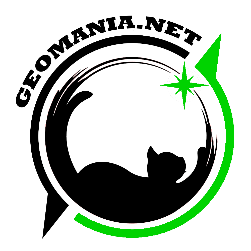 